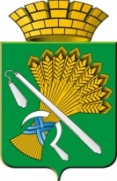 ГЛАВА КАМЫШЛОВСКОГО ГОРОДСКОГО ОКРУГА	П О С Т А Н О В Л Е Н И Е	от 11.03.2024 N 26О внесении изменений в Муниципальную программу Камышловского городского округа «Развитие образования, культуры, спорта и молодежной политики в Камышловском городском округе до 2027 года», утверждённую постановлением главы Камышловского городского округа от 14 ноября 2018 года № 982 (с изменениями внесенными постановлениями от 06.02.2024 № 96, от 18.01.2024 № 41, от 17.11.2023 №1324, от 03.07.2023 № 729, от 06.06.2023 №615, от 23.05.2023 № 533, от 31.03.2023 № 346, от 24.01.2023 № 56, от 10.01.2023 № 8, от 13.12.2022 №1214, от 09.11.2022 № 1043, от 09.08.2022 №721,  от 30.06.2022 № 558, от 15.06.2022 №493, от 21.03.2022 №242, от 02.02.2022 №83, от 30.12.2021 №1029, от 17.11.2021 №843, от 31.08.2021 №611, от 07.07.2021 № 472, от 02.06.2021 №371, от 09.04.2021 №246, от 08.02.2021 №93, от 19.01.2021 №31, от 24.04.2020 № 274, от 20.01.2020 № 27, от 28.12.2018 года № 1196)В соответствии с Государственной программой Свердловской области «Развитие системы образования в Свердловской области до 2027 года», утвержденной Постановлением Правительства Свердловской области от 19.12.2019 № 920-ПП, Государственной программы Свердловской области «Развитие культуры Свердловской области до 2027 года», утвержденной Постановлением Правительства Свердловской области от 21.10.2013 № 1268-ПП, решением Думы Камышловского городского округа от 15.02.2024 № 340 «О внесении изменений в решение Думы КГО от 07.12.2023 № 315 «О бюджете КГО на 2024 год и плановый период 2025 и 2026 годов», глава Камышловского городского округаПОСТАНОВЛЯЕТ:1. Внести в Муниципальную программу Камышловского городского округа «Развитие образования, культуры, спорта и молодежной политики в Камышловском городском округе до 2027 года» (далее-Программа), утверждённую постановлением главы Камышловского городского округа от 14 ноября 2018 года № 982 (с изменениями, внесенными постановлениями от 06.02.2024 № 96, от 18.01.2024 № 41, от 17.11.2023 №1324, от 03.07.2023 № 729, от 06.06.2023 №615, от 23.05.2023 № 533, от 31.03.2023 № 346, от 24.01.2023 № 56, от 10.01.2023 № 8, от 13.12.2022 №1214, от 09.11.2022 № 1043, от 09.08.2022 №721, от 30.06.2022 № 558, от 15.06.2022 №493, от 21.03.2022 №242, от 02.02.2022 №83, от 30.12.2021 №1029,  от 17.11.2021 №843,  от 31.08.2021 №611, от 07.07.2021 № 472, от 02.06.2021 №371, от 09.04.2021 №246, от 08.02.2021 № 93, от 19.01.2021 года №31, от 20.01.2020 № 27, 24.04.2020 № 274, 28.12.2018 года № 1196,) следующие изменения:1.1. В паспорте Программы:1.1.1. Строку «Объемы финансирования Программы по годам реализации, рублей» изложить в новой редакции: 	1.2. Приложение №2 к Муниципальной программе «Развитие образования, культуры, спорта и молодежной политики в Камышловском городском округе до 2027 года» «План мероприятий по выполнению муниципальной программы «Развитие образования, культуры, спорта и молодежной политики в Камышловском городском округе до 2027 года»» изложить в новой редакции (Приложение №).2. Настоящее постановление опубликовать в газете «Камышловские известия» и разместить на официальном сайте Камышловского городского округа в  информационно-телекоммуникационной сети «Интернет».3. Контроль за исполнением настоящего постановления возложить на заместителя главы Камышловского городского округа Соболеву А.А.Глава  Камышловского городского округа                                               А.В. ПоловниковОбъемы финансирования муниципальной программы по годам реализации, рублейВСЕГО:  6 898 303 866,70в том числе: 2021 год –789 609 277,622022 год –864 353 535,472023 год –1 012 750 358,002024 год –1 158 348 814,612025 год –1 106 219 704,002026 год –1 157 828 617,002027 год –809 193 560,00из них:областной бюджет: 3 584 855 190,00 в том числе:2021 год –384 603 209,002022 год –418 291 000,002023 год –526 388 400,002024 год –579 268 320,002025 год –609 492 500,002026 год –645 577 900,002027 год –421 233 861,00федеральный бюджет: 201 926 668,91в том числе:  2021 год –32 375 100,002022 год –34 460 383,302023 год –42 102 800,002024 год –52 034 485,612025 год –20 583 400,00 2026 год –20 370 500,002027 год –0,00местный бюджет: 3 111 522 007,79в том числе: 2021 год –372 630 968,622022 год –411 602 152,172023 год –444 259 158,002024 год –527 046 009,002025 год –476 143 804,002026 год –491 880 217,002027 год –387 959 699,00внебюджетные источники: 0,00в том числе: 2021 год – 0,002022 год –0,002023 год –0,002024 год –0,002025 год –0,00 2026 год –0,002027 год –0,00 